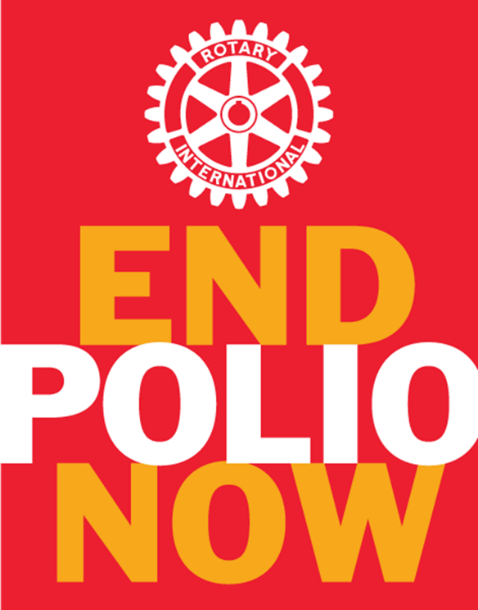 Rotarys høyest prioriterte prosjekt -en poliofri verden i 2026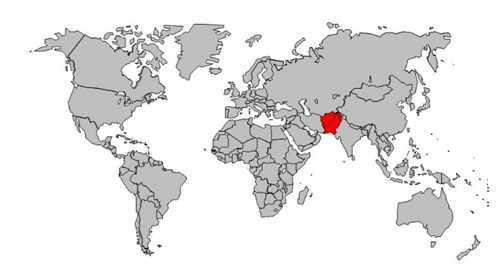 1988: 350 000 poliotilfeller årlig over store deler av verden2021: 2 poliotilfeller hittil i år (Afghanistan 1 og Pakistan 1)Rotary stiller med kompetanse, utstyr og vaksinering i  bekjempelsen av Covid-19Evt. QR-kode her til landingsside på klubbens hjemmeside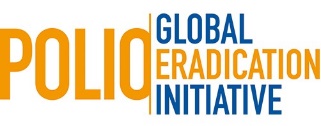 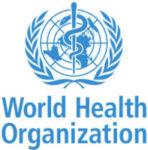 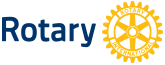 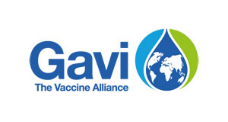 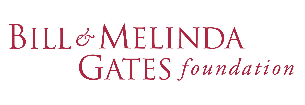 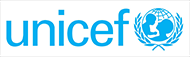 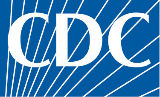 